معاهدة التعاون بشأن البراءاتالفريق العاملالدورة العاشرةجنيف، من 8 إلى 12 مايو 2017خدمة نسخ البحث الإلكترونية وثيقة من إعداد المكتب الدوليالملخصيجري الآن استخدام خدمة نسخ البحث الإلكترونية (eSearchCopy) بانتظام بين عدد كبير من مكاتب تسلم الطلبات وإدارات البحث الدولي وتعمل بشكل جيد. ويسعى المكتب الدولي إلى تشجيع المزيد من أزواج المكاتب على استخدام هذه الطريقة لإرسال نسخ البحث.استخدام خدمة نسخ البحث الإلكترونية في وقت كتابة هذا الوثيقة، ربطت خدمة نسخ البحث الإلكترونية 40 مكتبا لتسلم الطلبات بست عشرة إدارة للبحث الدولي في مجموع 98 مجموعة، ومن المتوقع أن تنطلق مجموعات أخرى كثيرة قريبا. ويبلغ عدد نسخ البحث التي يجري إرسالها عبر هذه الخدمة نحو 24 في المائة من مكتب واحد كمكتب لتسلم الطلب وآخر كإدارة للبحث الدولي.ولا يزال هناك 285 زوجا من مكاتب تسلم الطلبات وإدارات البحث الدولي يرسل من خلالها نسخ البحث في الوقت الحاضر بوسائل مختلفة. ويعرض مرفق هذه الوثيقة، مكاتب تسلم الطلبات التي تقدم ولا تقدم نسخ البحث باستخدام خدمة نسخة البحث الإلكترونية لكل إدارة بحث دولي وقت كتابة هذا التقرير.ويلخص الجدول التالي مدى تلقي مختلف إدارات البحث الدولي نسخ البحث من مكاتب أخرى بصفتها مكاتب لتسلم الطلبات باستخدام خدمة نسخ البحث الإلكترونية. ولا تراعى الطلبات الدولية التي يعمل فيها نفس المكتب كمكتب لتسلم الطلبات وإدارة للبحث الدولي (حيث يتوقع عادة أن ينظم المكتب عملية إرسال بياناته إلى أنظمة البحث، على الرغم من إمكانية تهيئة النظام لتقديم نسخ البحث إلى نفس المكتب بصفته إدارة للبحث الدولي، وسيساعد هذا في عمليات الاستيراد التي تقوم بها الإدارة). أما العمود الأخير، الذي يبين نسبة نسخ البحث المسلمة باستخدام نسخة البحث الإلكترونية، فهو تقريبي يستند إلى ما إذا كانت الإرسالات بين أي مكتب معين لتسلم الطلبات وإدارة للبحث الدولي ترسل في الوقت الحاضر باستخدام خدمة نسخ البحث الإلكترونية، وهو محسوب جزئيا حسب الأرقام الفعلية لنسخ البحث المرسلة بين هذه الأزواج خلال 2016. وستکون ھناك بعض الاختلافات الطفیفة في الممارسة إذا حدثت تغییرات في کفاءة إدارة للبحث الدولي بالنسبة إلی مکاتب تسلم الطلبات، أو إذا تغیرت أنماط الاستخدام بشکل کبیر لأسباب أخرى.وينتمي العدد الأكبر من أزواج المكاتب المتبقية التي لم تستخدم بعد خدمة نسخ البحث الإلكترونية بحسب حجم الطلبات الدولية المرسلة إلى مكتب الولايات المتحدة للبراءات والعلامات التجارية بصفته مكتبا لتسلم الطلبات بالنسبة للمكتب الأوروبي للبراءات والمكتب الكوري للملكية الفكرية كإدارتين للبحث الدولي، وكذا إلى مكتب المملكة المتحدة للملكية الفكرية بصفته مكتبا لتسلم الطلبات بالنسبة للمكتب الأوروبي للبراءات كإدارة للبحث الدولي. وتمثل هذه التحويلات مجتمعة حوالي 60 في المائة من عمليات إرسال نسخ البحث من مكتب إلى آخر.وقد تمت الأتمتة العالية لهذا الحجم الكبير من التدفقات بالفعل. ومن غير المرجح أن يؤدي إدراج هذه التدفقات في خدمة نسخ البحث الإلكترونية إلى إحداث أي تأثير كبير على الأداء العام لنظام معاهدة التعاون بشأن البراءات على المدى القصير، ولكنه قد يكون أولوية بالنسبة لبعض المكاتب المعنية من أجل السماح بتوحيد نظم تكنولوجيا المعلومات والمعالجة ذات الصلة.ومن المتوقع أن تتأتى الاستفادة الأكبر لنظام معاهدة التعاون بشأن البراءات ككل على المدى القصير من إطلاق المكاتب خدمة نسخ البحث الإلكترونية والتي ترسل نسخ البحث حاليا على الورق. ويلاحظ أن معظم النسخ الأصلية تُرسل إلى المكتب الدولي إلكترونيا (وأن الأنظمة موجودة للسماح لمكاتب تسلم الطلبات الأخرى بالانتقال إلى الإرسال الإلكتروني)، ومن شأن هذا أن يؤدي إلى خفض الوقت إلى حد كبير عند استلام نسخ البحث، فضلا عن خفض تكاليف الطباعة والرسائل البريدية الموجهة لمكاتب تسلم الطلبات، وتكاليف المسح الضوئي وتصنيف الوثائق بالنسبة لإدارات البحث الدولي.وبالإضافة إلى ذلك، فإن إتاحة إرسال كل من النسخة الأصلية إلى المكتب الدولي ونسخة البحث إلى إدارة البحث الدولي في صيغة إلكترونية، إلى جانب الوثائق التي ستودع في وقت لاحق، يوفر لجميع مكاتب تسلم الطلبات التي لا تقبل حاليا الإيداع الإلكتروني الوسائل للقيام بذلك من خلال استخدام نظام البوابة الإلكترونية لمعاهدة التعاون بشأن البراءات؛ ويتيح نظام المعاهدة الإلكتروني لمودعي الطلبات أداة الإيداع الإلكتروني لطلباتهم وإرسال النسخة الأصلية إلكترونيا إلى المكتب الدولي، وفي نفس الوقت تستخدم خدمة نسخة البحث الإلكتروني نفس الملف الإلكتروني لإرسال نسخة البحث إلى إدارة البحث الدولي. وعندما لا تتوفر إدارة معينة للبحث الدولي على خدمة نسخة البحث الإلكتروني، يجب على مكاتب تسلم الطلبات التي تقبل الإيداع الإلكتروني أن تستخدم الوسائط المادية لإرسال نسخ البحث إلى تلك الإدارة، وهو أقل ملاءمة بكثير من استخدام نسخة البحث الإلكتروني.وتجدر الإشارة أيضا إلى أن هناك تجربة قيد التنفيذ لإرسال رسوم البحث من مكتب الولايات المتحدة للبراءات والعلامات التجارية إلى المكتب الأوروبي للبراءات بصفته إدارة للبحث الدولي عن طريق المكتب الدولي للبراءات، وهناك نية لتوسيع نطاق هذه التجربة إلى عدد من مكاتب تسلم الطلبات وإدارات البحث الدولي خلال عام 2017 (انظر الوثيقة PCT/WG/10/6). وإذا نجحت هذه التجربة، فإن لها أوجه تآزر محتملة كبيرة مع نظام نسخ البحث الإلكترونية، مع ضمان جمع البيانات بطريقة متسقة وفي الوقت المناسب لكلا الغرضين، مما يسمح بإجراء مزيد من التحسينات على حسن توقيت ودقة معالجة نسخ البحث، وخفض التكاليف الإدارية بالنسبة لمكاتب تسلم الطلبات وإدارات البحث الدولي، ويعطي قابلية كبيرة للمكتب الدولي لإدارة التكاليف الناجمة عن التغيرات في أسعار الصرف.قياس فاعلية الخدمةحسن توقيت تسلم نسخ البحثوقد أُجري تحليل منتصف ديسمبر 2016 لمقارنة الوقت من تاريخ الإيداع الدولي حتى تاريخ تسلم نسخة البحث من نسخ البحث الخمسين الأخيرة التي أرسلت بين المكتبين قبل استخدام خدمة نسخ البحث الإلكتروني مع نسخ البحث الخمسين الأخيرة التي أرسلت باستخدام الخدمة (أو جميع نسخ البحث ذات الصلة بالنسبة للطلبات الدولية من أي نوع من النوعين المودعين في 1 يناير 2014 أو بعده، حيث يعتبر هذا رقما منخفضا).بالنسبة لجميع الأزواج المعنية عدا ستة، انخفض متوسط وقت تسلم نسخة البحث. وبالنسبة لأولئك الذين لديهم أكثر من 20 نسخة بحث، فقد تراوح الانخفاض في متوسط الوقت من يومين إلى أكثر من شهر (ظهرت بعض الأرقام الأكبر لأزواج بأرقام أقل، ولكن التقلبات الإحصائية تجعل المقارنات أقل أهمية). هذا بالإضافة إلى أي كفاءات داخلية يمكن أن تحققها الإدارة الدولية لأن النسخ تسلم في صيغة إلكترونية مرفقة بأنواع الوثائق الخاصة بها والتي تتصف بالتشفير الدائم بحيث ليست هناك حاجة للمسح اليدوي وتصنيف الوثائق قبل أن يتم إرسال نسخة البحث إلى الفاحص.ومن المهم أيضا الأخذ في الحسبان أن ما يتوفر عليه المكتب الدولي من رؤية أفضل عن الصورة العامة وقدرته على متابعة حالات الشذوذ الظاهرة في مرحلة مبكرة يعني أن عدد الطلبات الدولية التي يكون فيها وقت تسليم نسخة البحث أكثر من ثلاثة أشهر ابتداء من تاريخ الإيداع الدولي قد انخفض بشكل ملفت. وقد تم تجاوز مشكلة نسخ البحث التي تُفقد في مركز البريد ولا يتم تسليمها إلا بعد مرور وقت طويل (في بعض الحالات بعد مرور أكثر من عام) بعد أن يتتبعها مودع الطلب أو المكتب الدولي.وبالنسبة لأزواج المكاتب التي ارتفع فيها متوسط ​​وقت الإرسال، يبدو أن القضية الرئيسية تتعلق بتسليم الترجمات لأغراض البحث الدولي. وقد أجريت مجموعة من التغييرات لمعالجة هذا الأمر سواء في نظم تكنولوجيا المعلومات أو في الممارسات في المكتب الدولي، ومن المتوقع أن ظهور تحسينات مهمة خلال عام 2017. ولا تزال هناك قضايا أخرى قيد التحقيق ولكن يبدو أنها ترجع أساسا إلى المشاكل الانتقالية لمكاتب تسلم الطلبات فرادى التي لم تعد ذات أهمية بعد الآن أو مشاكل تقنية أخرى التي حلت في الوقت الحاضر. وعلى المدى الأطول، فضلا عن إدخال مزيد من التحسينات على نظام المعاهدة الإلكتروني من أجل الوضوح وسهولة الاستخدام، هناك نية لتقديم تدريب إضافي وتحسين خدمات إعداد التقارير للمساعدة على ضمان عدم تجاهل مكاتب تسلم الطلبات للإجراءات الأساسية لتحريك عملية إرسال نسخة البحث، ولا سيما فيما يتعلق بالإخطار بدفع رسوم البحث، وهو السبب الأكثر شيوعا للتأخير في إصدار نسخة البحث.وعلاوة على ذلك، قيّم المكتب الأوروبي للبراءات، كجزء لا يتجزأ من المشروع غير الورقي لمعاهدة التعاون بشأن البراءات في المكتب الأوروبي للبراءات بغرض الانتقال إلى استخدام خدمة نسخ البحث الإلكترونية (انظر الوثيقة PCT/WG/10/13)، عملية متوازية مع نسخ البحث الورقي، حسن توقيت تسلم النسخ في كل مكتب تسلم على حدة. وفي كل حالة، كان المكتب الأوروبي للبراءات راضيا بما فيه الكفاية عن حسن التوقيت للانتقال إلى استعمال الخدمة بغرض الإنتاج.جودة نسخ البحث ليس لدى المكتب الدولي البيانات اللازمة لقياس الجودة الفعلية لنسخ البحث كما تسلمها الفاحصون قبل وبعد استخدام خدمة نسخ البحث الإلكترونية. ومع ذلك، أجرى المكتب الأوروبي للبراءات، كجزء من تجربته للخدمة، تقييمات للجودة ووجد أن جودة نسخ البحث تعادل عموما أو أفضل من تلك التي تسلم سابقا على الورق. ولوحظ أنه لا يزال يتعين حل العديد من المسائل الطويلة الأمد والتي تمس جودة نسخ البحث، ولا سيما فيما يتعلق بالرسومات المتضمنة لنص صغير الحجم أو ما يشمل اللون والتدرج الرمادي، ولكن هذه الأمور قد تحسنت في بعض الحالات، وعلى الأقل لم تجعلها هذه الخدمة البديلة أكثر سوءا.وعقب آراء عدة صدرت عن إدارات للفحص الدولي، أجرى المكتب الدولي عددا من التحسينات على حزم البيانات الببليوغرافية التي يسلمها النظام، وهو بصدد تنفيذ تسليم الترجمات لأغراض البحث إلى جانب فهرسة أقسام متن الطلب، وتسليم التعرف الضوئي على الحروف في صورة صفحة الطلبات منذ وقت مبكر لمساعدة الفاحصين.وبالنسبة لمكاتب تسلم الطلبات التي تقوم برفع النسخ الأصلية من خلال خدمة نظام المعاهدة الإلكتروني القائمة على التصفح، يوفر النظام تحذيرات في كثير من الحالات عندما يبدو أن هناك مشاكل تواجه الوثيقة الممسوحة ضوئيا، ويعطي لمكتب تسلم الطلبات القدرة على رؤية نتائج أية تحويلات قبل إرسال النسخة الأصلية (والتي ستستخدم أيضا كنسخة بحث إلكترونية). وهذا يتيح إمكانية السعي إلى إجراء تحسينات على الورقة الممسوحة ضوئيا من الأصل. كما تتيح خدمة الإيداع الإلكتروني الفرصة للمكاتب التي لا تزال تقبل فقط الإيداعات الورقية للانتقال إلى الإيداع الإلكتروني (والمشاركة اللاحقة في خدمة البحث الإلكترونية دون تكاليف التطوير والصيانة المحلية، مما يلغي الحاجة إلى المسح المحلي.الخطوات التاليةإن المكتب الدولي بصدد اتخاذ خطوات لتطوير نظام نسخ البحث الإلكترونية استعدادا لبدء نفاذ القاعدة 23(ثانيا) الجديدة من معاهدة التعاون بشأن البراءات في 1 يوليو 2017. وسيشهد هذا الإجراء إرسال عدد من أنواع الوثائق الإضافية من خلال النظام دعما للشرط الجديد الذي ينص بشكل عام أن ترسل مكاتب تسلم الطلبات أية وثائق تتعلق بنتائج البحث السابق متوفرة لديها إلى إدارة البحث الدولي.ويود المكتب الدولي تشجيع مكاتب تسلم الطلبات والإدارات الدولية التي لا تستخدم حاليا خدمة نسخ البحث الإلكترونية على تقييمها وبذل الجهود لدعمها كوسيلة لاستلام نسخ البحث. ويود المكتب الدولي أيضا إيقاف تشغيل النظم القديمة لإرسال نسخ البحث من مكتب تسلم الطلبات/المكتب الدولي إلى إدارات البحث الدولي في أقرب وقت ممكن. ومن شأن هذا أن يخفض تكاليف صيانة الأنظمة الموازية التي يجري دعمها حاليا ويسمح للمكتب الدولي بتركيز الجهود على خدمة واحدة التي يمكن رصدها بفعالية لضمان تسليم نسخ البحث إلى إدارات البحث الدولي بسرعة وبدقة من جميع مكاتب تسلم الطلبات التي تكون إدارة البحث الدولي مختصة بها.إن الفريق العامل مدعو إلى الإحاطة علما بمضمون هذه الوثيقة. [يلي ذلك المرفق]المرفقمسارات نسخ البحثيوضح الجدول التالي مكاتب تسلم الطلبات المستخدمة وغير المستخدمة لخدمة نسخ البحث الإلكترونية بغية تقديم نسخ البحث إلى كل إدارة للفحص الدولي في وقت كتابة هذه الوثيقة. وترد مكاتب تسلم الطلبات بالعد التنازلي حسب نسخ البحث المرسلة إلى إدارة الفحص الدولي عام 2016. [نهاية المرفق والوثيقة]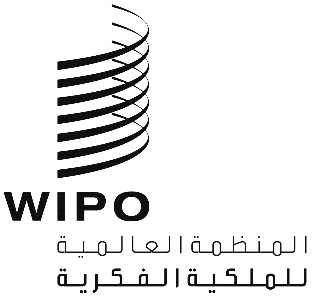 APCT/WG/10/22PCT/WG/10/22PCT/WG/10/22الأصل: بالإنكليزيةالأصل: بالإنكليزيةالأصل: بالإنكليزيةالتاريخ: 27 أبريل 2017التاريخ: 27 أبريل 2017التاريخ: 27 أبريل 2017إدارة البحث الدوليمكاتب تسلم الطلبات بخلاف التي تضم إدارة مختصة للبحث الدولي عدد مكاتب تسلم الطلبات التي تستخدم خدمة نسخ البحث الإلكترونية في الإرسالمكتب تسلم الطلبات/المكتب الدولي يرسل نسخ البحث عبر خدمة نسخ البحث الإلكترونيةمكتب تسلم الطلبات/المكتب الدولي يرسل نسخ البحث عبر خدمة نسخ البحث الإلكترونيةنسبة نسخ البحث باستخدام خدمة نسخ البحث الإلكترونية(بالنسبة المئوية)مكتب البراءات النمساوي371414نعم99مكتب البراءات الأسترالي241414نعم100المعهد الوطني للملكية الصناعية (البرازيل)822نعم70المكتب الكندي للملكية الفكرية600المعهد الوطني للملكية الصناعية في شيلي1133نعم92مكتب الدولة للملكية الفكرية لجمهورية الصين الشعبية1011نعم83المكتب المصري للبراءات955نعم100المكتب الأوروبي للبراءات1181212نعم22المكتب الإسباني للبراءات والعلامات التجارية1400المكتب الفنلندي للبراءات والتسجيل100مكتب البراءات الإسرائيلي322نعم100مكتب البراءات الهندي200مكتب البراءات الياباني 1299نعم100المكتب الكوري للملكية الفكرية1622نعم22الخدمة الاتحادية للملكية الفكرية والبراءات والعلامات التجارية (الاتحاد الروسي)311111نعم94المكتب السويدي للبراءات والتسجيل208857مكتب الملكية الفكرية في سنغافورة855نعم100المكتب التركي للبراءات والعلامات التجارية100دائرة الدولة للملكية الفكرية في أوكرانيا111نعم100مكتب الولايات المتحدة للبراءات والعلامات التجارية2300مكتب بلدان الشمال للبراءات544نعم100معهد فيسغراد للبراءات555نعم100إدارة الفحص الدوليمكاتب تسلم الطلبات التي تسلم نسخ البحث باستخدام خدمة نسخ البحث الإلكترونيةمكاتب تسلم الطلبات التي لا تسلم نسخ البحث باستخدام خدمة نسخ البحث الإلكترونيةمكتب البراءات النمساويالمكتب الدولي، جنوب أفريقيا، الهند، جمهورية كوريا، الجزائر، البرازيل، سنغافورة، كينيا، كولومبيا، جيبوتي، مصر، المغرب، المكسيك، عمانفيتنام، الإمارات العربية، أنغولا، المنظمة الإقليمية الأفريقية للملكية الفكرية، بربادوس، البحرين، كوبا، جورجيا، غواتيمالا، جمهورية كوريا الديمقراطية الشعبية، سانت لوسيا، ليبيريا، ليسوتو، ليبيا، مدغشقر، المنظمة الأفريقية للملكية الفكرية، البيرو، ساو تومي وبرينسيبي، الجمهورية العربية السورية، ترينداد وتوباغو، زامبيا، زيمبابوي مكتب البراءات الأستراليالولايات المتحدة الأمريكية، المكتب الدولي، نيوزيلاندا، سنغافورة، ماليزيا، جمهورية كوريا، الهند، جنوب أفريقيا، التايلاند، بروناي دار السلام، إندونيسيا، كينيا، عمان، الفلبينالإمارات العربية، غانا، سانت لوسيا، سريلانكا، نيجريا، بابوا غينيا الجديدة، سانت فنسنت وجزر غرينادين، فيتنام، زيمبابويالمعهد الوطني للملكية الصناعية (البرازيل)المكتب الدولي، كولومبياالبيرو، أنغولا، كوبا، غواتيمالا، بنما، ساو تومي وبرينسيبيالمكتب الكندي للملكية الفكريةالمكتب الدولي، أنتيغوا وبربودا، بليز، نيجريا، العربية السعودية، سانت فنسنت وجزر غرينادينالمعهد الوطني للملكية الصناعية في شيليالمكتب الدولي، المكسيك، كولومبياالبيرو، الإكوادور، السلفادور، كوستاريكا، كوبا، جمهورية الدومنيكان، غواتيمالا، بنمامكتب الدولة للملكية الفكرية لجمهورية الصين الشعبيةالمكتب الدوليالتايلاند، الهند، جمهورية كوريا الديمقراطية الشعبية، كينيا، أنغولا، غانا، إيران، ليبريا، زيمبابويالمكتب المصري للبراءاتالعربية السعودية، المكتب الدولي، عمان، جيبوتي، مصرالكويت، قطر، السودان، الجمهورية العربية السوريةالمكتب الأوروبي للبراءاتالمكتب الدولي، اليابان، فنلندا، السويد، النمسا، إيطاليا، إسرائيل، مصر، النرويج، جنوب أفريقيا، نيوزيلاند، جيبوتي الولايات المتحدة الأمريكية، المملكة المتحدة، فرنسا، ألمانيا، هولاندا، تركيا، الدنمارك، الهند، بولندا، التشيك، سويسرا، هنغاريا، الاتحاد الروسي، البرازيل، اليونان، بلجيكا، سنغافورة، البرتغال، ماليزيا، المغرب، أوكرانيا، كرواتيا، سلوفينيا، إيرلندا، أيسلندا، بلغاريا، رومانيا، سلوفاكيا، صربيا، التايلاند، مصر، الفلبين، جورجيا، سان مارين، تونس، أرمينيا، إندونيسيا، العربية السعودية، الشيلي، إستونيا، كوبا، قبرص، أنغولا، البوسنة والهرسك، كازخستان، ليتوانيا، اللكسمبرغ، لاتفيا، جمهورية مولدوفا، جمهورية مقدونيا اليوغوسلافية السابقة، عمان، فيتنام، أنتيغوا وبربودا، ألبانيا، أنغولا، المنظمة الإقليمية الأفريقية للملكية الفكرية، أذربيجان، بربادوس، البحرين، بروناي دار السلام، بتسوانا، بيلاروسيا، بليز، كولومبيا، كوستاريكا، جمهورية الدومنيكان، الجزائر، المنظمة الأوروبية الآسيوية للبراءات، الإكوادور، غانا، غواتيمالا، هندوراس، إيران، كينيا، قيرغيزستان، كمبوديا، الكويت، جمهورية لاو الديمقراطية الشعبية، سانت لوسيا، سريلانكا، ليبريا، ليسوتو، ليبيا، موناكو، جمهورية الجبل الأسود، مدغشقر، منغوليا، مالطا، مالاوي، المكسيك، نيجيريا، نيكاراغوا، بنما، البيرو، سيشيل، السودان، ساو تومي وبرينسيبي، السلفادور، الجمهورية العربية السورية، طاجيكستان، تركمانستان، ترينداد وتوباغو، أوزبكستان، سانت فنسنت وجزر غرينادين، زيمبابويالمكتب الإسباني للبراءات والعلامات التجاريةالمكسيك، المكتب الدولي، البيرو، الشيلي، كولومبيا، جمهورية الدومنيكان، بنما، كوستاريكا، كوبا، الإكوادور، غواتيمالا، هندوراس، نيكاراغوا، السلفادور المكتب الفنلندي للبراءات والتسجيلالمكتب الدوليمكتب البراءات الإسرائيليالولايات المتحدة الأمريكية، المكتب الدوليجورجيامكتب البراءات الهنديالمكتب الدولي، إيرانمكتب البراءات الياباني الولايات المتحدة الأمريكية، المكتب الدولي، التايلاند، ماليزيا، جمهورية كوريا، الفلبين، الهند، بروناي دار السلامكمبوديا، جمهورية لاو الديمقراطية الشعبية، فيتنامالمكتب الكوري للملكية الفكريةالمكتب الدولي، نيوزيلانداالولايات المتحدة الأمريكية، سنغافورة، ماليزيا، أستراليا، البيرو، الفلبين، التايلاند، الشيلي، إندونيسيا، سريلانكا، منغوليا، المكسيك، العربية السعودية، فيتنامالخدمة الاتحادية للملكية الفكرية والبراءات والعلامات التجارية (الاتحاد الروسي)الولايات المتحدة الأمريكية، المكتب الدولي، بلغاريا، أذربيجان، المنظمة الأوروبية الآسيوية للبراءات، العربية السعودية، لاتفيا، كولومبيا، الهند، ليتوانيا، المغربأكرانيا، كازخستان، بيلاروسيا، رومانيا، جورجيا، جمهورية مولدوفا، فيتنام، أوزبكستان، أرمينيا، كوبا، إيران، قيرغيزستان، جمهورية كوريا الديمقراطية الشعبية، مدغشقر، منغوليا، المنظمة الأفريقية للملكية الفكرية، ترينداد وتوباغو، فيتنام، زامبياالمكتب السويدي للبراءات والتسجيلالنرويج، فنلندا، الدنمارك، البرازيل، الهند، كينيا، المغرب، المكسيكالمكتب الدولي، المنظمة الإقليمية الأفريقية للملكية الفكرية، بربادوس، غانا، أيسلندا، سريلانكا، مدغشقر، المنظمة الأفريقية للملكية الفكرية، ترينداد وتوباغو، فيتنام، زامبيامكتب الملكية الفكرية في سنغافورةالولايات المتحدة الأمريكية، المكتب الدولي، اليابان، إندونيسيا، المكسيككمبوديا، التايلاند، فيتنامالمكتب التركي للبراءات والعلامات التجاريةالمكتب الدوليدائرة الدولة للملكية الفكرية في أوكرانياالمكتب الدوليمكتب الولايات المتحدة للبراءات والعلامات التجاريةالمكتب الدولي، إسرائيل، الهند، البرازيل، نيوزيلاندا، الشيلي، التايلاند، المكسيك، مصر، جنوب أفريقيا، الفلبين، عمان، البيرو، بربادوس، البحرين، جمهورية الدومنيكان، جورجيا، غواتيمالا، سانت لوسيا، بنما، قطر، ترينداد وتوباغو، سانت فنسنت وجزر غرينادينمكتب بلدان الشمال للبراءاتالنرويج، الدنمارك المكتب الدولي، السويدأيسلندا معهد فيسغراد للبراءاتهنغاريا، بولندا، التشيك، المكتب الدولي، سلوفاكيا 